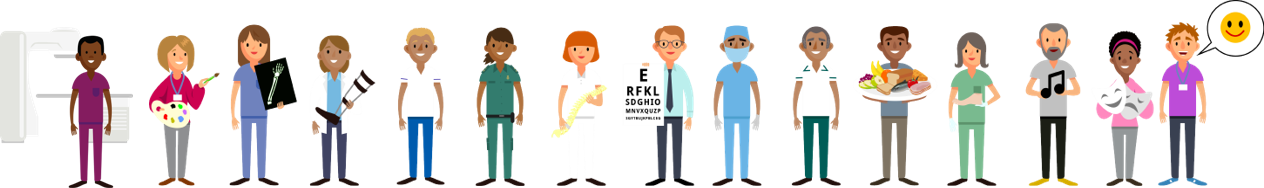 Allied Health Professionals Day October 14th 2023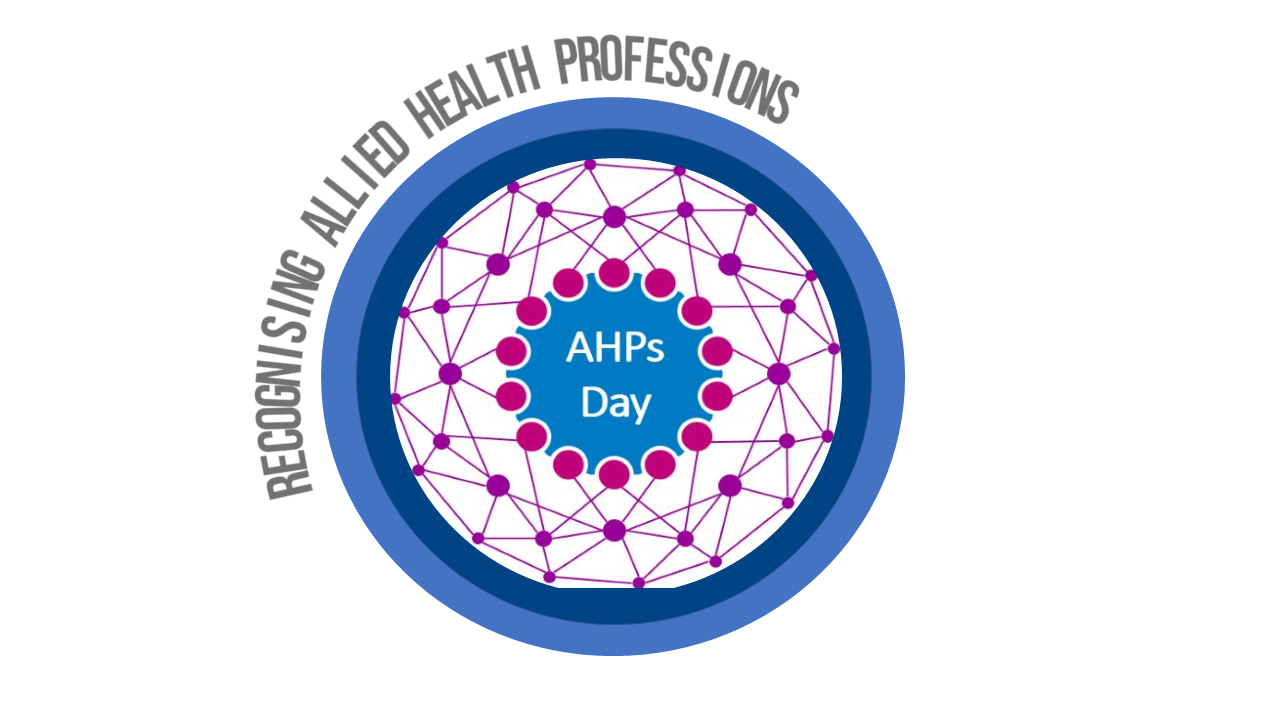 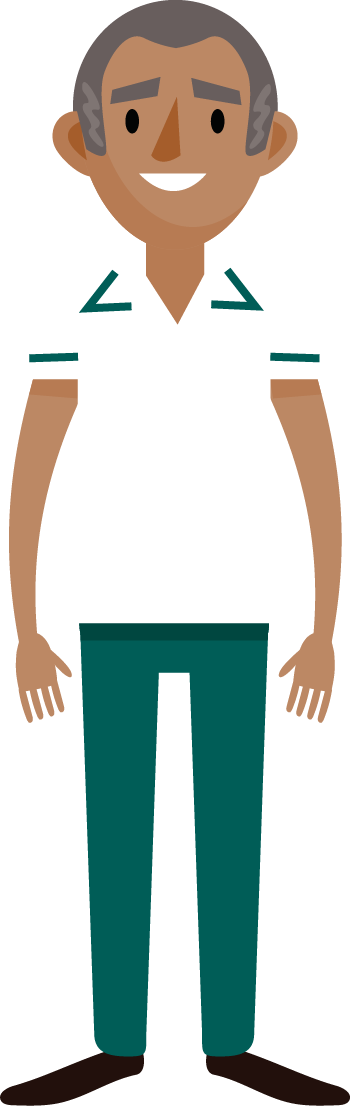 								Hello…..I am an 								Occupational 								Therapist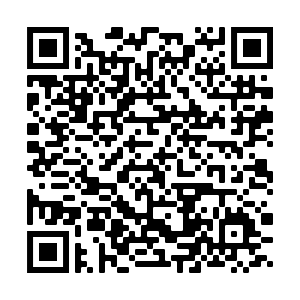 Find out more by scanning the QR code